Meldcode huiselijk geweld en kindermishandeling Als leerkracht, kun je te maken krijgen met slachtoffers van huiselijk geweld of kindermishandeling. Dat brengt altijd schrik en zorg met zich mee. Daarom is de Meldcode huiselijk geweld en kindermishandeling ontwikkeld. Vanaf 1 juli 2013 zijn beroepskrachten vanuit de rijksoverheid verplicht deze meldcode te gebruiken bij signalen van geweld.  Een meldcode beschrijft in 5 stappen wat bijvoorbeeld een huisarts, leerkracht, verpleegkundige, begeleider in de kinderopvang of hulpverlener moet doen bij vermoedens van geweld. Organisaties en zelfstandige beroepsbeoefenaren stellen een eigen meldcode op, gebaseerd op de 5 stappen: Stap 1: in kaart brengen van signalen. Stap 2: overleggen met een collega en eventueel raadplegen van het Advies- en Meldpunt Kindermishandeling (AMK) of het Steunpunt Huiselijk Geweld (SHG). 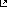 Stap 3: gesprek met de cliënt. Stap 4: wegen van het geweld of de kindermishandeling. Stap 5: beslissen: hulp organiseren of melden. De school zal hiervoor een eigen meldcode gaan opstellen. 